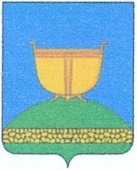 СОВЕТ ВЫСОКОГОРСКОГО
МУНИЦИПАЛЬНОГО РАЙОНА
РЕСПУБЛИКИ ТАТАРСТАНТАТАРСТАН РЕСПУБЛИКАСЫ
БИЕКТАУ МУНИЦИПАЛЬРАЙОН СОВЕТЫ   Кооперативная ул., 5, пос. ж/д станция Высокая Гора,	Кооперативная ур., 5, Биектау т/ю станциясе поселогы,    Высокогорский район, Республика Татарстан, 422700	Биектау районы, Татарстан Республикасы, 422700    Тел.: +7 (84365) 2-30-50, факс: 2-30-86, e-mail: biektau@tatar.ru, www.vysokaya-gora.tatarstan.ru                     РЕШЕНИЕ                                                                  КАРАР               ___________201__года                                                     №____Заслушав и обсудив информацию заместителя руководителя исполнительного комитета - начальника МКУ «Отдел образования Исполнительного комитета Высокогорского муниципального района» Ахметзянова Н.К. «О ходе реализации целевой программы «Развитие образования Высокогорского муниципального района на 2019-2022 годы»», особо уделяя внимание актуальности поднятых вопросов, Совет Высокогорского муниципального района Р Е Ш И Л:1. Информацию заместителя руководителя исполнительного комитета-начальника МКУ «Отдел образования Исполнительного комитета Высокогорского муниципального района» Ахметзянова Н.К. «О ходе реализации программы «Развитие образования Высокогорского муниципального района на 2019-2022 годы» принять к сведению.2. Рекомендовать Исполнительному комитету муниципального района, органам местного самоуправления поселений в пределах компетенций, МКУ «Отдел образования исполнительного комитета Высокогорского муниципального района Республики Татарстан», руководителям организаций, учреждений независимо от организационно-правовой формы собственности, обеспечить дальнейшее исполнение программных мероприятий.3. Рекомендовать муниципальному казенному учреждению «Отдел образования исполнительного комитета Высокогорского муниципального района Республики Татарстан»:3.1. Вести планомерную работу по:- созданию оптимальной образовательной сети школ с целью повышения доступности качественного образования;- усилить работу по укреплению материально-технической базы базовых образовательных учреждений;-вести поэтапную работу по созданию дополнительных дошкольных мест с целью ликвидации очередности в дошкольные образовательные учреждения;-продолжить работу по совершенствованию системы условий, направленных на развитие олимпиадного движения, поддержку одарённых детей;- активизировать работу по созданию оптимальных организационно-технологических, методических и психолого-педагогических условий для качественной подготовки учащихся к участию в итоговой аттестации.3.2. Вести поэтапную работу по созданию дополнительных дошкольных мест с целью ликвидации очередности в дошкольные образовательные учреждения;4. Опубликовать настоящее решение путем размещения на официальном сайте Высокогорского муниципального района в информационно-телекоммуникационной сети Интернет по веб-адресу: http:// vysokaya-gora.tatarstan.ru.5. Контроль за исполнением настоящего решения возложить на постоянную комиссию по социальной политике, здравоохранению, образованию, культуре, спорту и молодежной политике Совета Высокогорского муниципального района.Председатель Совета, Глава муниципального района                                                                  Р.Г.Калимуллин
О ходе реализации программы «Развитие образованияВысокогорского муниципального района на 2019-2022 годы»